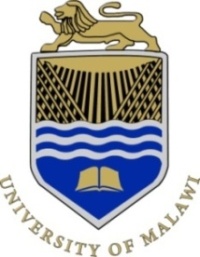 College of MedicineWorkshop on Laboratory Methods for the Diagnosis of TuberculosisThe Helse Nord Tuberculosis Initiative (HNTI) under the University of Malawi’s College of Medicine (CoM), Blantyre, will run a two-day workshop on Laboratory Methods for diagnosis of Tuberculosis (TB). The course is designed for biomedical students and health professionals wishing to improve their theoretical and practical skills in performing TB diagnostics in a clinical or research set-up. The workshop will be taught by facilitators from the HNTI, CoM and Malawi-Liverpool Wellcome Trust.  OutlineOverview and advances of TB diagnosticsXpert MTB/RIF assayGene Xpert Ultra Lateral flow urine lipoarabinomannan assay Fujifilm SILVAMP TB LAMIRISA-TBTM for the diagnosis of EPTPAnd other new candidate testsTB Laboratory management and Quality Management SystemTB Microscopy Line Probe Assays for TuberculosisGene Xpert ultra TB solid and liquid cultureMethods of Assessment and creditsNo formal assessment.  Attendees will get a certificate of attendance and course materials.Duration: 2-day workshop, 24th and 25th September 2019.Fees:Free of charge. However, ONLY shortlisted candidates will be allowed to attend the workshop. Travel costs: All participants are expected to cover their travel and accommodation costs.Venue: College of Medicine, Mahatma Gandhi Road, Blantyre, Malawi.Enrolment and Eligibility: Biomedical scholars and health professionals are encouraged to apply.We shall enroll a maximum of 20 participants.  Selected candidates will be notified through emails.Registration: To apply, please download HNTI TB Diagnosis registration form from CoM website (www.medcol.mw). Completed forms named: HNTI TB Diagnosis plus Candidate’s Name  should be emailed to hnti@medcol.mw Application deadline: The deadline for receiving applications is 17th September 2019. Feedback Successful candidates should expect to receive feedback by 20th September, 2019.Because of the large volume of applications, we usually receive, we are unable to offer individual feedback to unsuccessful candidates. EnquiriesAny questions regarding the course, should be addressed to hnti@medcol.mw